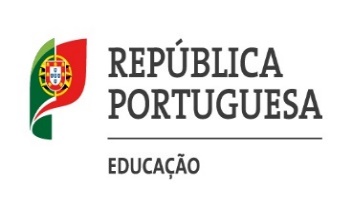 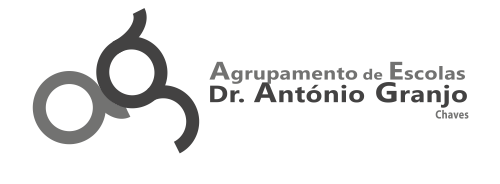 ORÇAMENTO PARTICIPATIVO DAS ESCOLASEscola Secundária Dr. António Granjo(Entregar nos Serviços Administrativos, até ao dia 3 de março)Identificação dos proponentesIdentificação dos proponentesIdentificação dos proponentesIdentificação dos proponentesNomeAno /TurmaNúmeroAssinaturaNumeração da proposta (a preencher pelos SAE de acordo com a ordem de entrada)Identificação da proposta (atribuição de um título que traduza o essencial da proposta)DESCRIÇÃO DA PROPOSTA (as propostas são contidas num texto até 1000 palavras, com ou sem imagem ilustrativa em anexo, devendo referir expressamente a exequibilidade com a dotação local atribuída ao orçamento participativo -1000 €)Identificação dos apoiantes (pelo menos 32 - 5% dos alunos da ESAG)Identificação dos apoiantes (pelo menos 32 - 5% dos alunos da ESAG)Identificação dos apoiantes (pelo menos 32 - 5% dos alunos da ESAG)Identificação dos apoiantes (pelo menos 32 - 5% dos alunos da ESAG)NomeAno /TurmaNúmeroAssinaturaNomeAno /TurmaNúmeroAssinatura